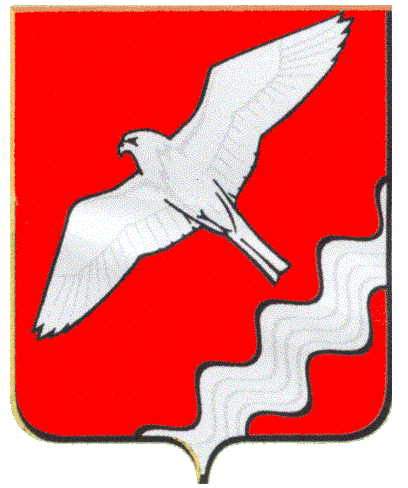 АДМИНИСТРАЦИЯ МУНИЦИПАЛЬНОГО ОБРАЗОВАНИЯ КРАСНОУФИМСКИЙ ОКРУГПОСТАНОВЛЕНИЕот 06.12.2019 г. №  884г. КрасноуфимскОб  утверждении плана проведенияярмарок            на            территорииМуниципального          образования  Красноуфимский округ в  2020 году	Во  исполнение статьи 11 Федерального закона от 28.12.2009 года № 381-ФЗ «Об основах государственного регулирования торговой деятельности                                   в Российской Федерации», постановления Правительства Свердловской области от 07.12. 2017 г. № 908-ПП «Об утверждении Порядка организации ярмарок  на территории Свердловской области и продажи товаров (выполнения работ, оказания услуг) на них,   руководствуясь  ст. ст. 26, 31  Устава  Муниципального  образования  Красноуфимский  округ,ПОСТАНОВЛЯЮ:	1. Утвердить  план   проведения  ярмарок  на  территории  Муниципального  образования  Красноуфимский  округ  в 2020  году  (прилагается).	2. Опубликовать данное  постановление в газете «Вперёд» и  разместить  на  официальном сайте Муниципального образования  Красноуфимский  округ.	3.  Контроль  за  исполнением  настоящего  постановления  возложить  на  заместителя  главы  Администрации  Муниципального образования  Красноуфимский  округ  по  экономическим  вопросам Г.А. Пастухову.Глава  Муниципального образованияКрасноуфимский  округ                                                                      О.В. Ряписов                                                                                                                                                    Приложение       к постановлению  Администрации                                                                                                                                                                                МО  Красноуфимский  округ                                                                                                                                                                         от 06.12.2019 г.  № 884План проведения ярмарок на территории Муниципального  образования  Красноуфимский округ в 2020 году№ п.п.Наименование ярмаркиТип ярмаркиВид ярмаркиПредельные сроки (период) проведения ярмарокМесто размещения ярмаркиНаименование, юридический адрес и адрес сайта в информационно-телекоммуникационной сети Интернет организатора ярмаркиКол-во мест для продажи товаров (выполнения работ, оказания услуг) на ярмарке1.«С ярмарки на дачу»сезоннаяуниверсальнаямайКрасноуфимский район,                             д. Приданниково, площадка возле ОМЦ «Маяк» ООО «Фонд развития и поддержки сельского хозяйства»,г. Екатеринбург, ул. Хохряковп, 31, оф. 4http://rkruf.ru/ 502.«Золотая осень»сезоннаяуниверсальнаясентябрьКрасноуфимский район,                             д. Приданниково, площадка возле ОМЦ «Маяк» ООО «Фонд развития и поддержки сельского хозяйства»,г. Екатеринбург, ул. Хохряковп, 31, оф. 4http://rkruf.ru/ 503.Народная ярмарка«Троица» разовая (праздничная)универсальная07 июняКрасноуфимский районАдминистрацияМО Красноуфимский округ, Свердловская обл.,  г. Красноуфимск, ул. Советская, 58 (343 94)2-46-05http://rkruf.ru/304.Народная ярмарка«Сабантуй» разовая (праздничная)универсальная13 июняКрасноуфимский район,с. Средний БаякАдминистрацияМО Красноуфимский округ, Свердловская обл., г. Красноуфимск, ул. Советская, 58 (343 94)2-46-05http://rkruf.ru/305.Народная ярмарка«День Красноуфимского района»разовая (праздничная)универсальная20 июняКрасноуфимский район,с. КрыловоАдминистрацияМО Красноуфимский округ, Свердловская обл., г. Красноуфимск, ул. Советская, 58 (343 94)2-46-05http://rkruf.ru/30